(right click and save logo as picture)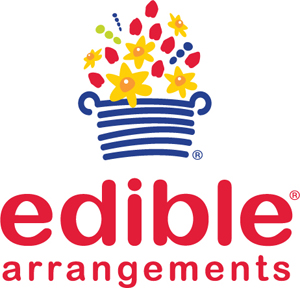 Edible Arrangements makes great goodies at 10% off your purchase of $50 or more. Sign in to your member site and save!